Cable Fights Joint Ownership of Small-Town TV Stations The cable industry and broadcasters are at odds over moves by small-town TV station owners to circumvent regulations against owning multiple top-rated outlets in a single market. Operators maintain that local consolidation increases their costs, which then get passed on to subscribers, while stations say they need to make up for declining ad revenues.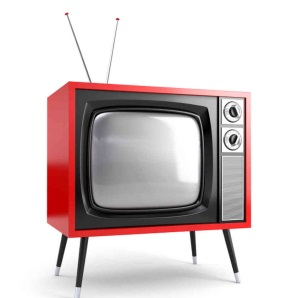 Axios 10/22/19https://www.axios.com/the-fight-over-small-town-tv-a18a6f8f-44a4-405e-b9f8-7cfd530021d7.html Image credit:https://tokenhippygirl.files.wordpress.com/2014/03/tv.jpg 